CURRICULUM MOSTRE201230/03 – 01/04  MOSTRA-CONCORSO FOTOGRAFICO Esposizione di fotografie realizzate dai ragazzi della scuola secondaria di Bellagio4/04 –  9/04 REALISMO E REALTA’ Echi ottocenteschi nelle atmosfere di Martinelli, maestro dell’iperrealismoA cura dell’Associazione Torre delle Arti Bellagio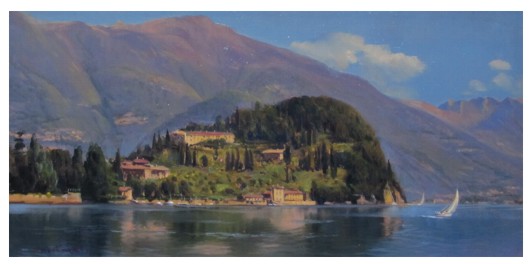 Veduta di Bellagio - Martinelli22/04 – 06/05 FESTIVAL CONCORSO INTERNAZIONALE DELL’ACQUARELLOA cura dell’Associazione Italiana Acquarellisti 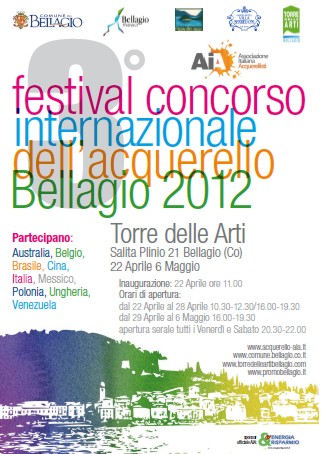 5/05 – 7/05 LA MADONNA DI SUOR MADDALENA A BELLAGIOCon la partecipazione del critico d’arte Vittorio SgarbiA cura dell’Associazione Torre delle Arti Bellagio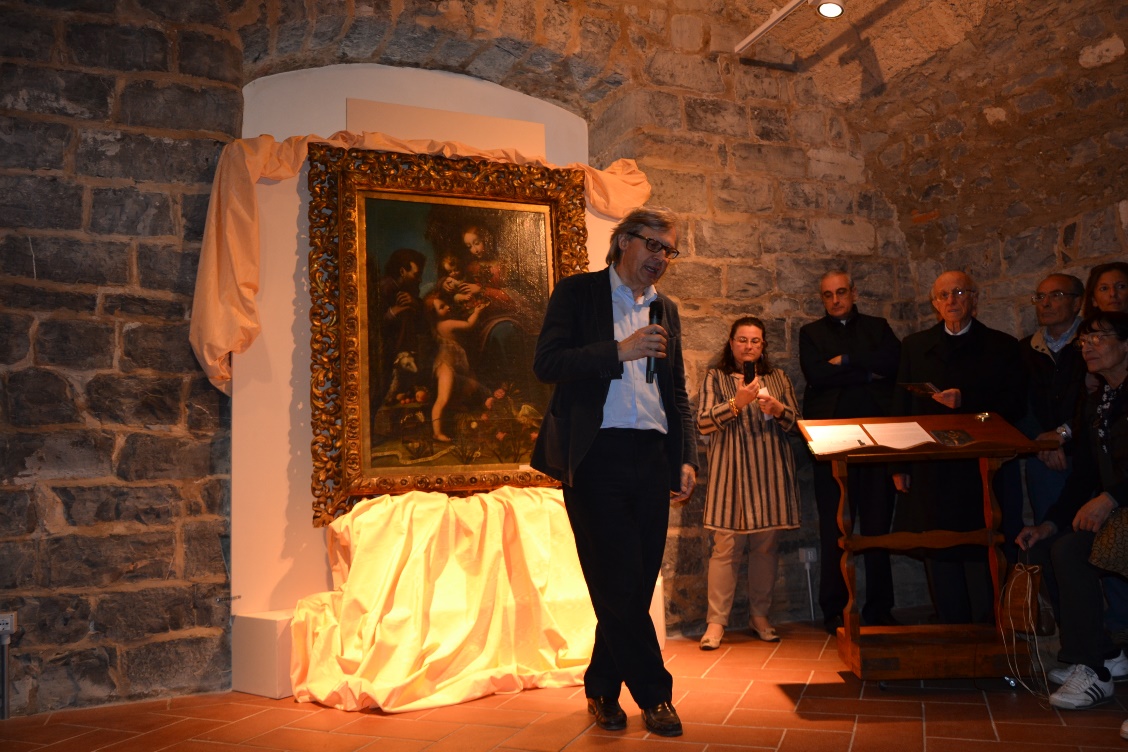 Vittorio Sgarbi presenta il quadro di Orsola Maddalena Caccia 26/06 – 03/06 MOSTRA DI PITTURA Personale di LORENZO GANDOLA, artista di BellagioA cura dell’Associazione Torre delle Arti Bellagio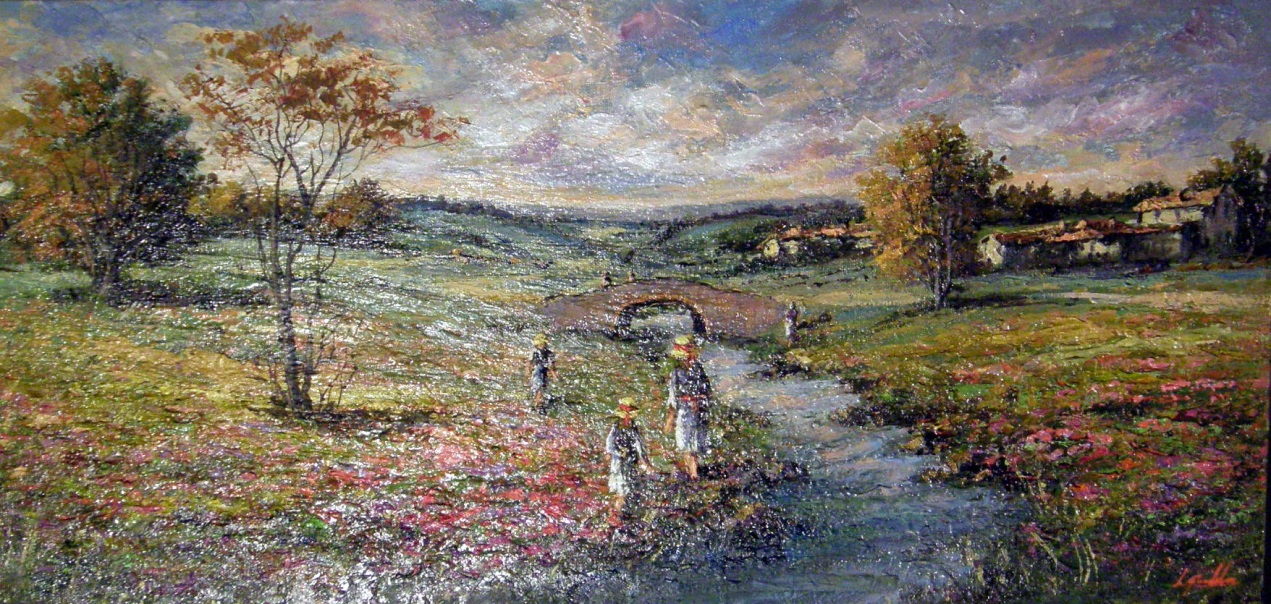 Opera di Lorenzo Gandola16/06 – 24/06 PREMIO MARINETTICollettiva di artisti – liceo artistico di Brera - Milano28/07 – 05/08 MOSTRA FOTO B&W 3 FOTOGRAFI EMERGENTI A BELLAGIOMostra di fotografia sperimentale in bianco e neroA cura dell’Associazione Torre delle Arti Bellagio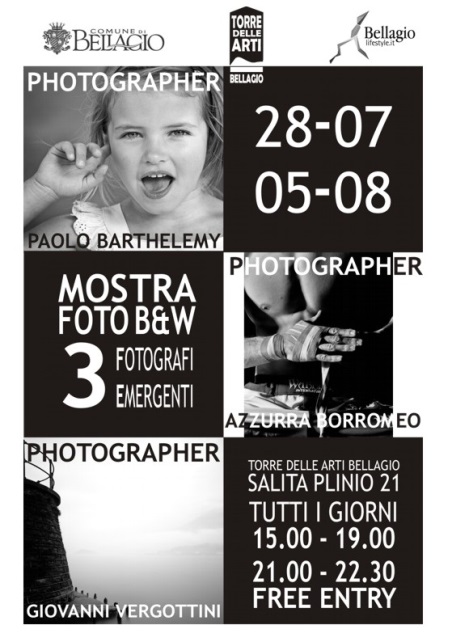 11/08 - 19/08 MEMORIE DI BELLAGIO SCATTI DAL 1949 AL 1950 DI W.J. ALLITTMostra fotografica con originali d’epoca in bianco e neroA cura dell’Associazione Torre delle Arti Bellagio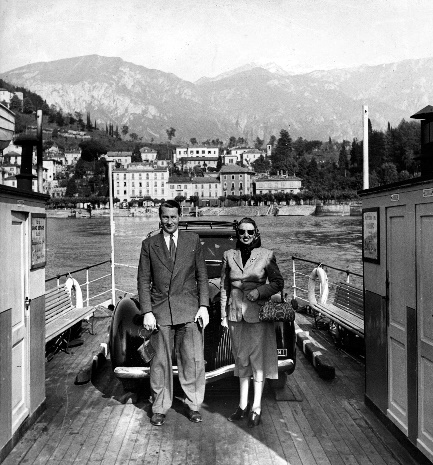 01/09 – 09/09  QUEL RAMO DEL LAGO DI COMO NEGLI ACQUARELLI DI ANTONIO GIOVANNI LEONE DETTO “GIANNI”A cura di Giuseppe Giorgini e Marina Leone22/09 - 30/09 GIANCARLO CURONE – RACCONTO D’ESTATEAntologica A cura dell’Associazione Torre delle Arti Bellagio e Giancarlo Curone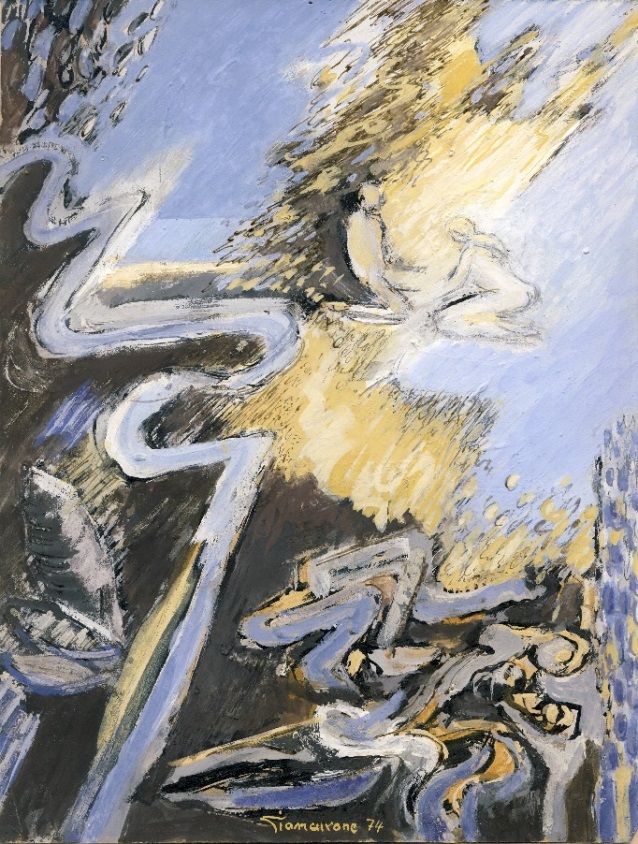 Opera di Giancarlo Curone22/12 – 06/12 PRESEPI ARTISTICI A BELLAGIOMostra correlata: SFERE DI NATALE IN VETRO SOFFIATO D’EPOCAA cura dell’Associazione Torre delle Arti Bellagio